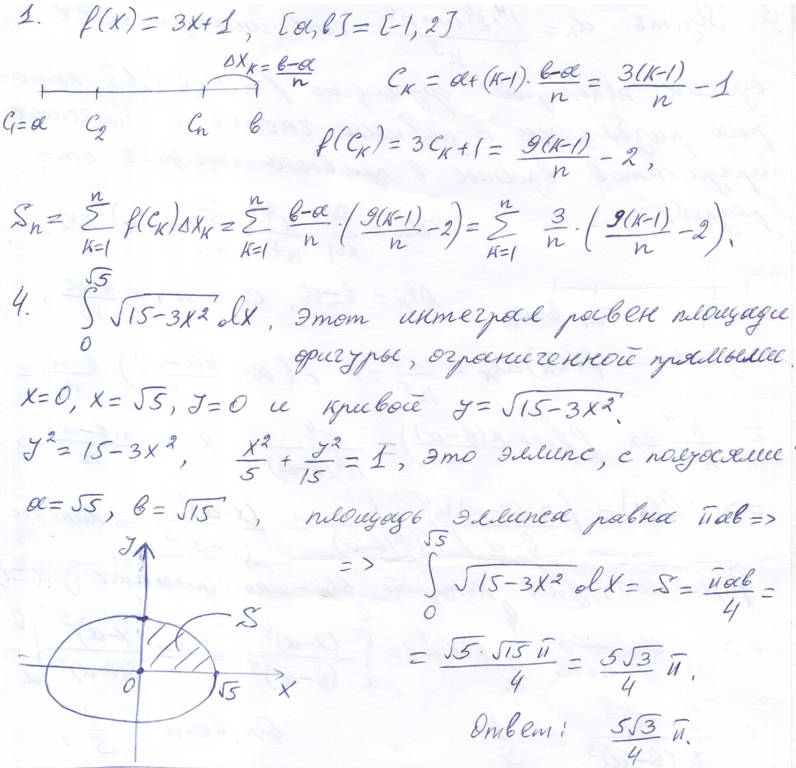 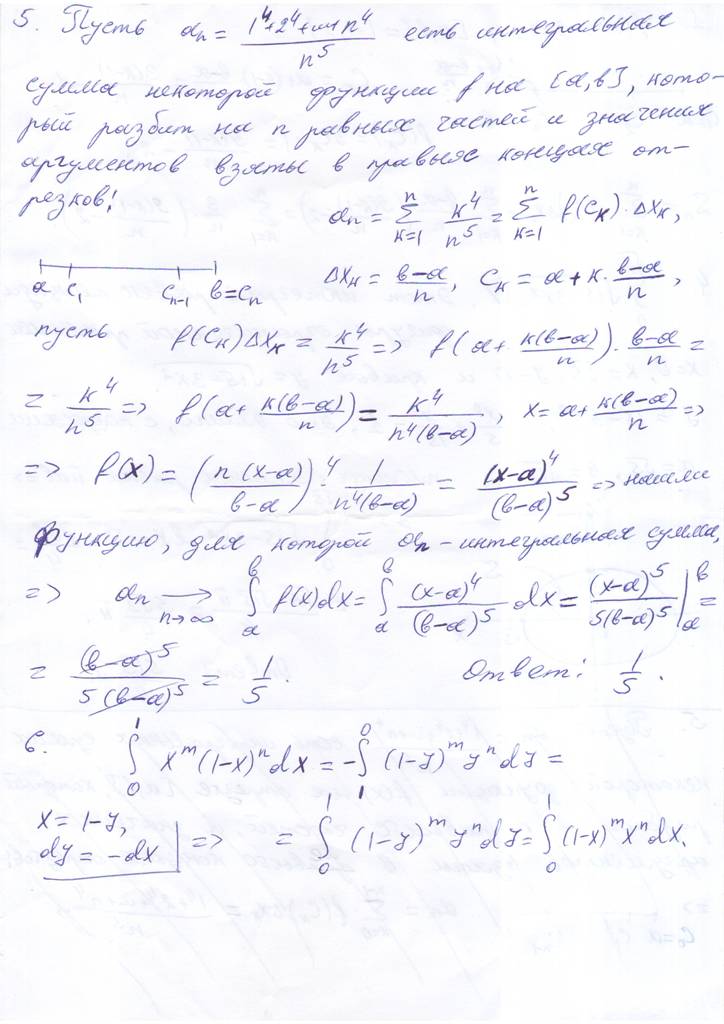 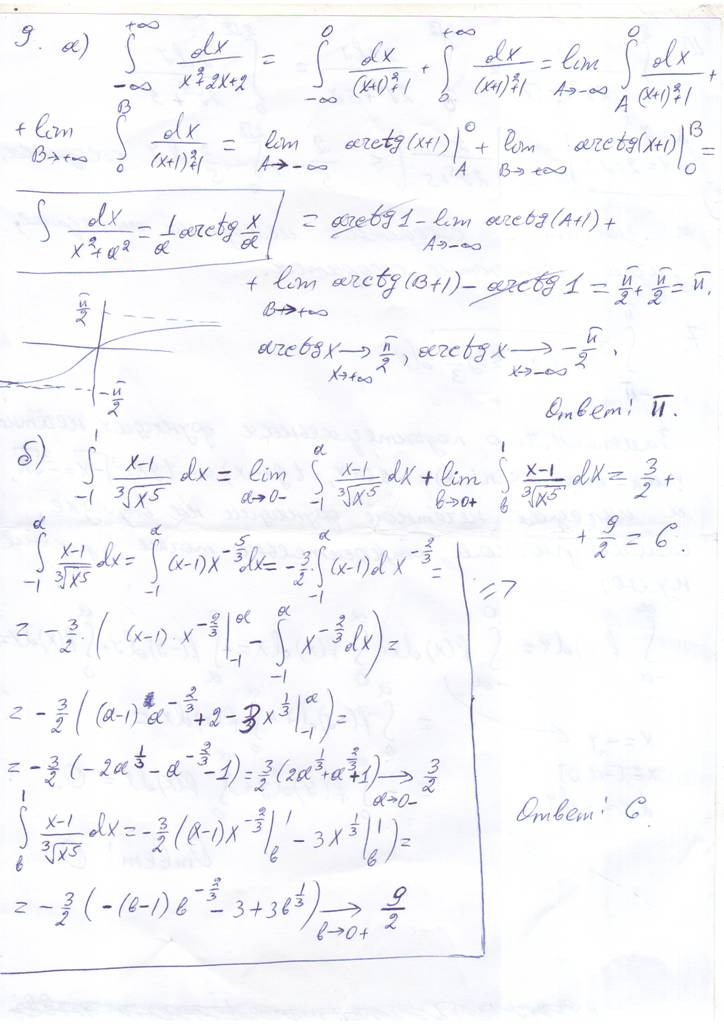 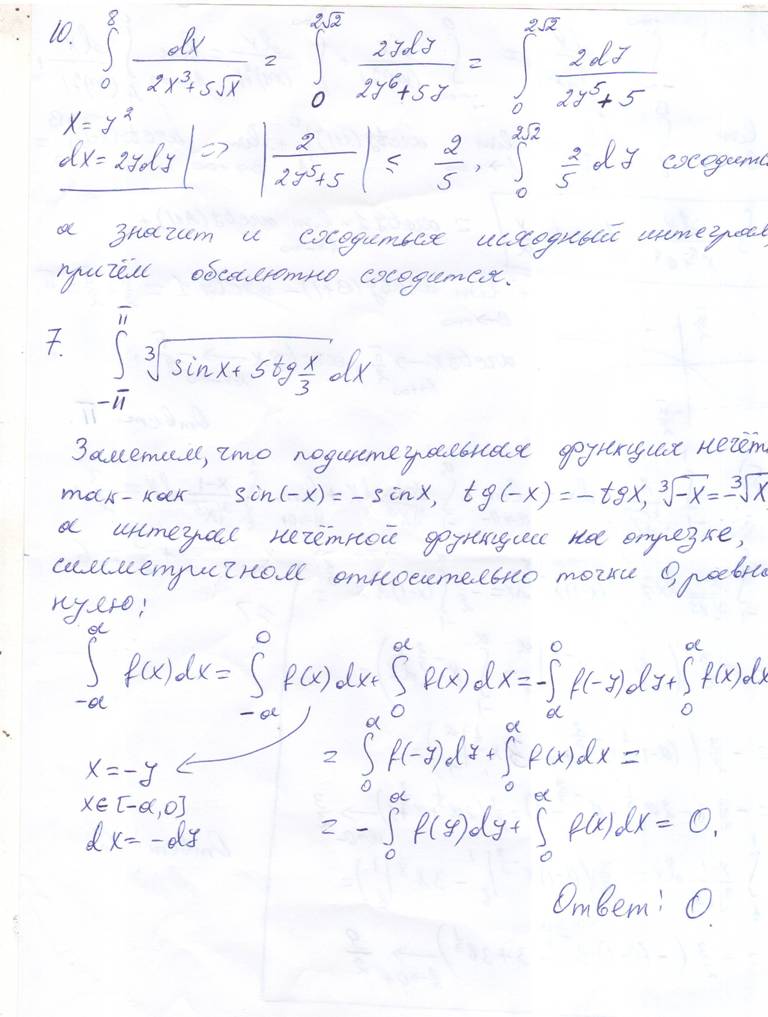 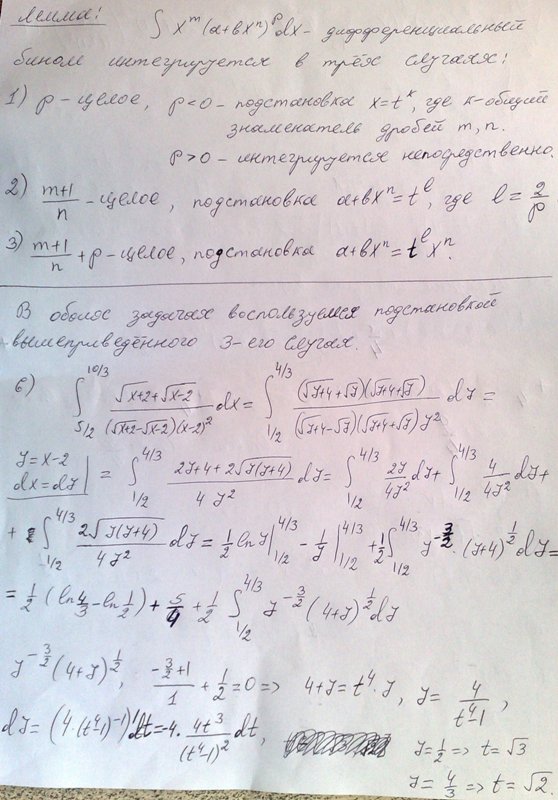 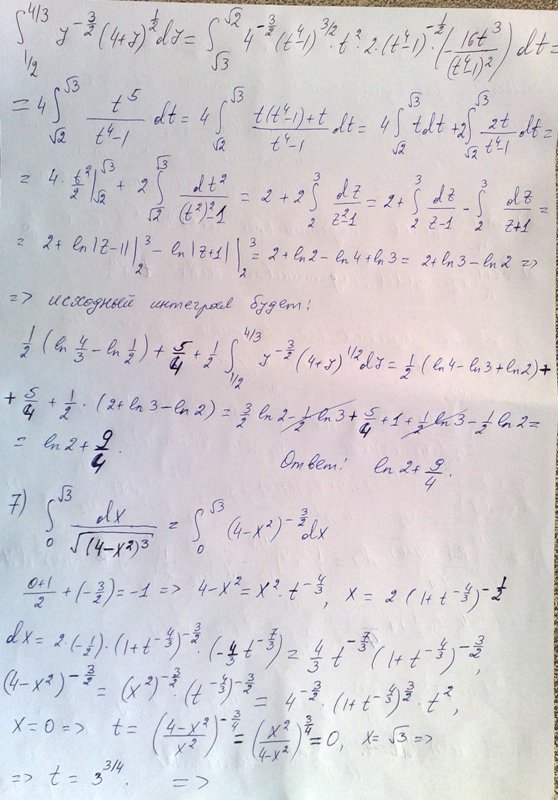 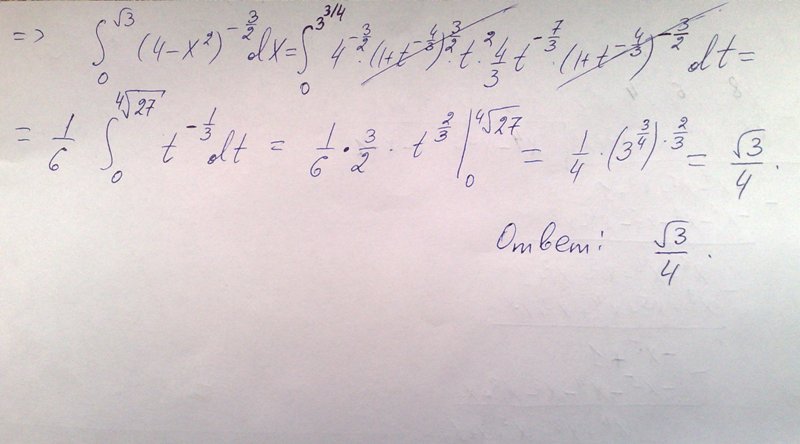 Бывает, что решения выложил на темной бумаге, но это в том случае, если решения загружал ночью. Но все объязательно должно быть понятно.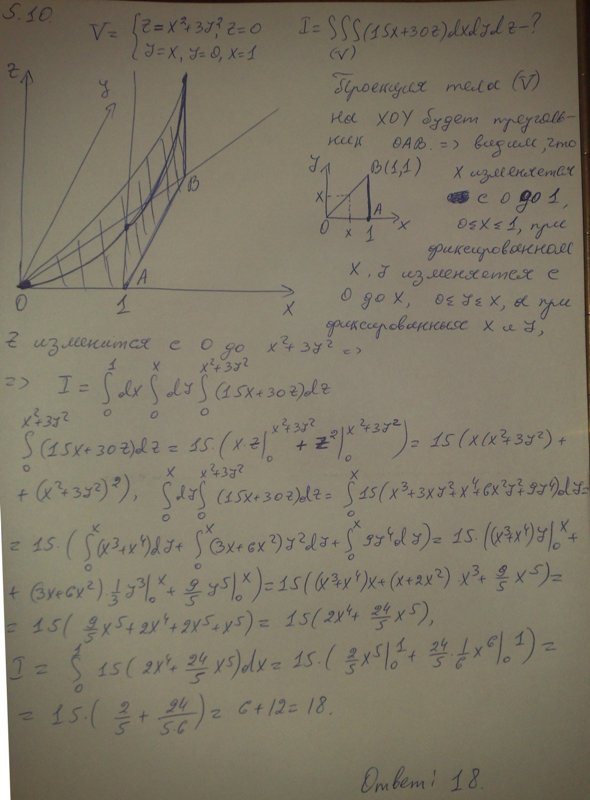 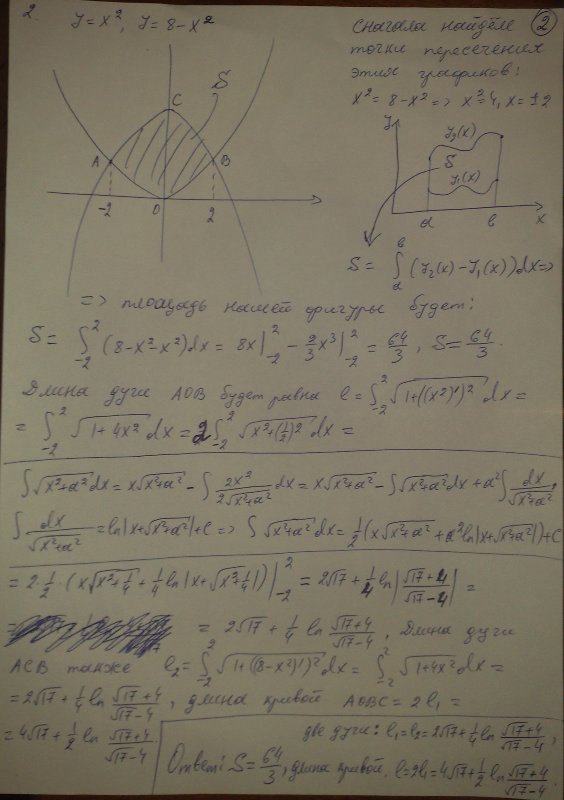 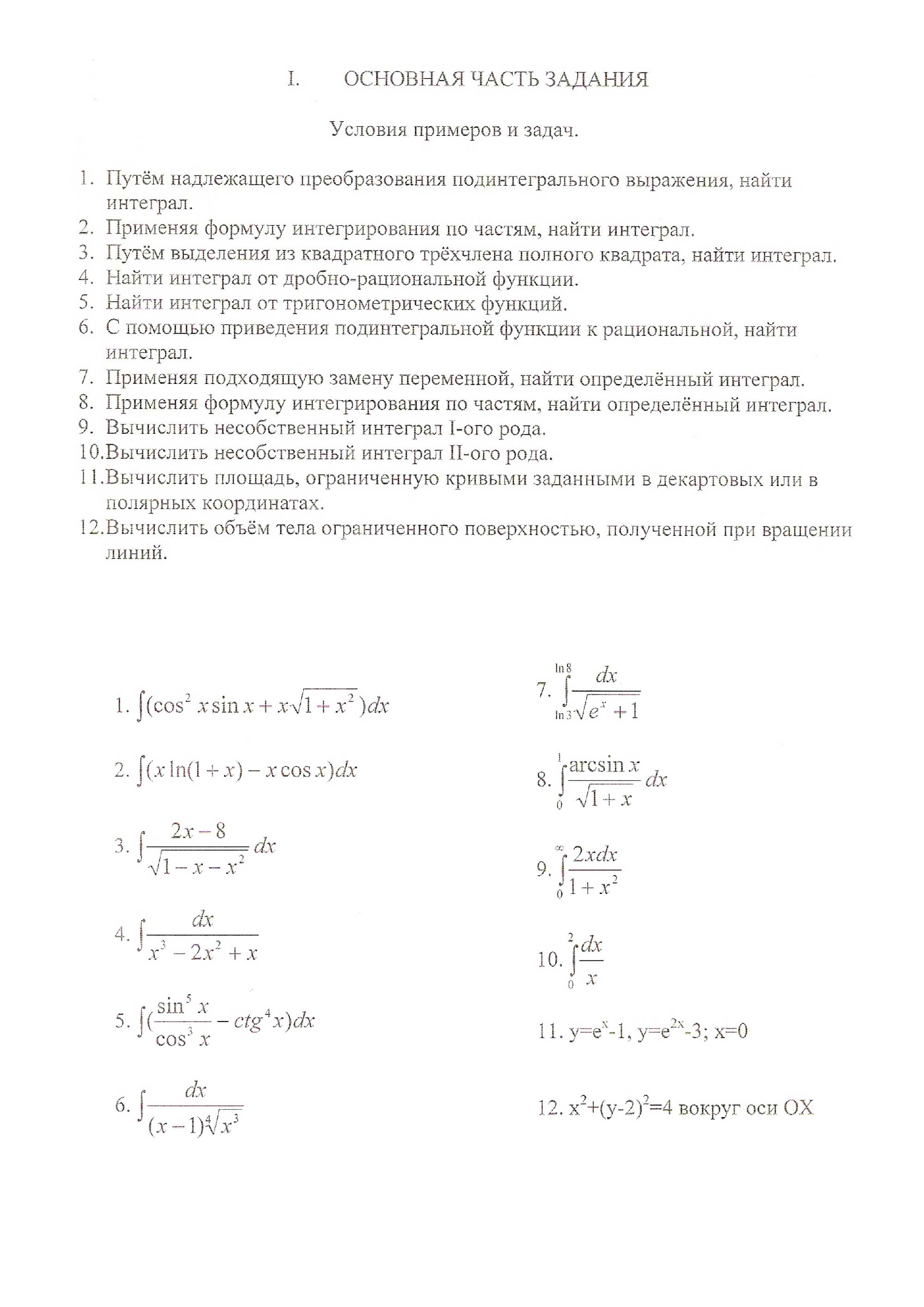 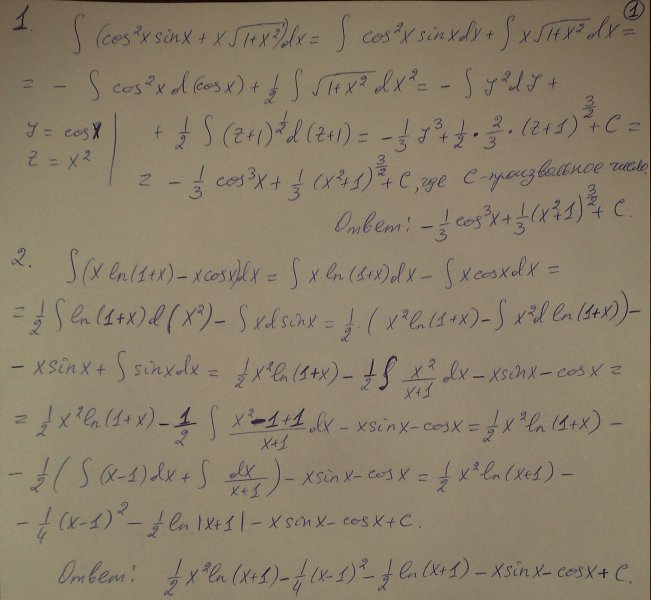 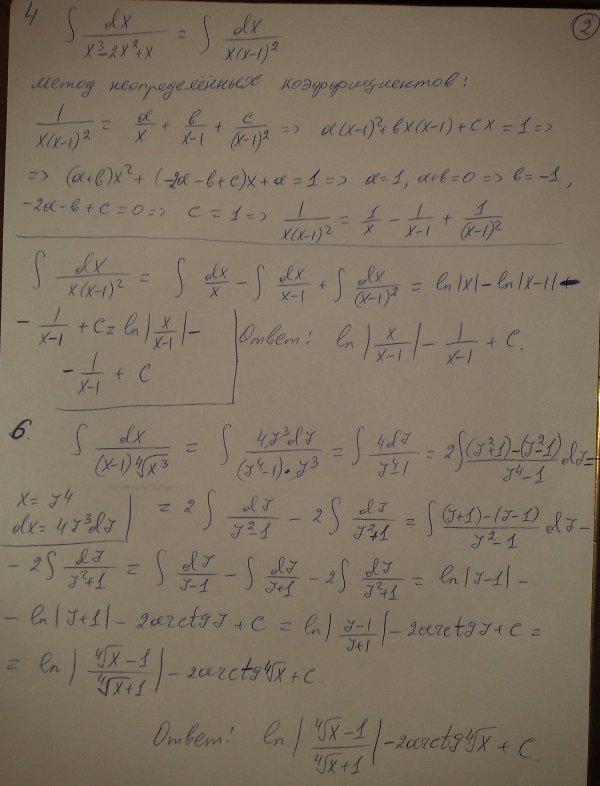 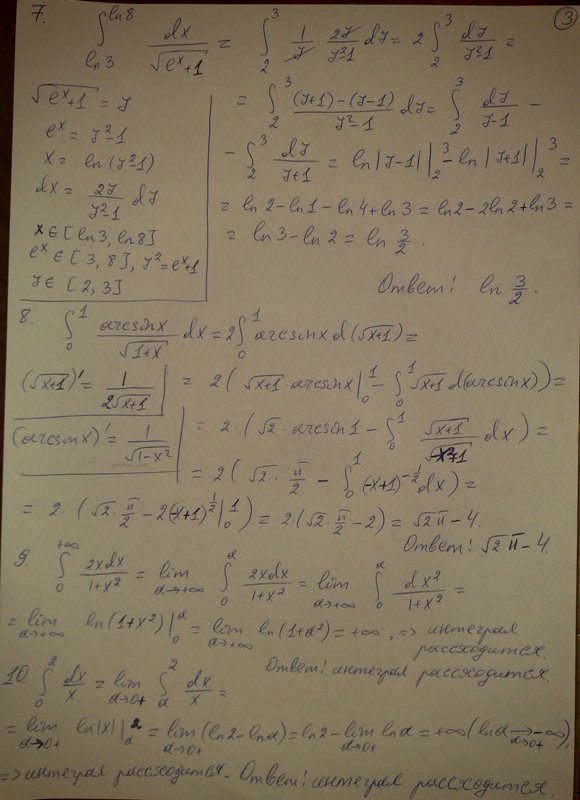 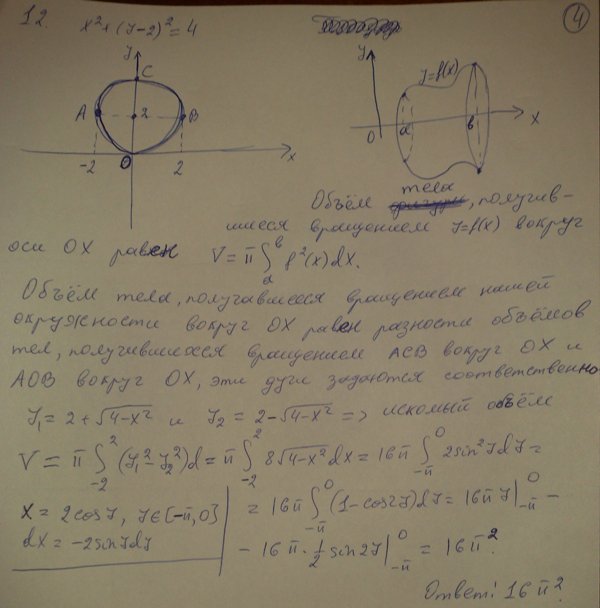 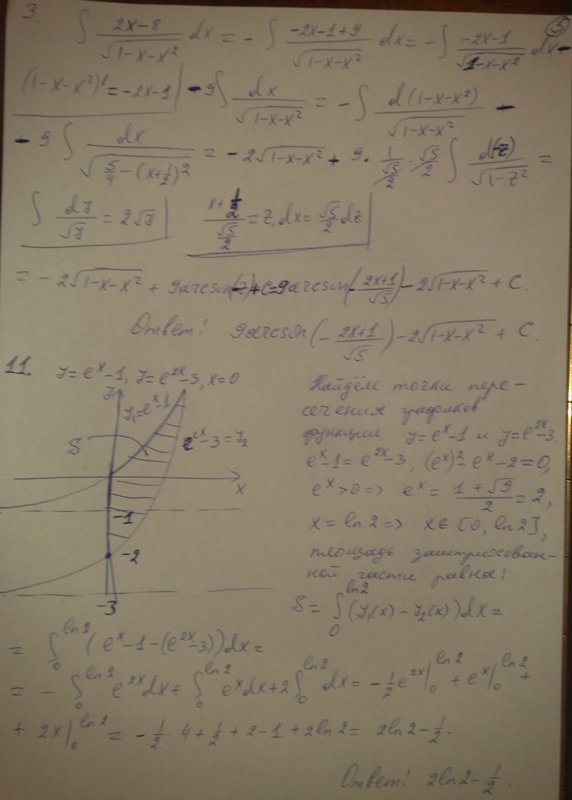 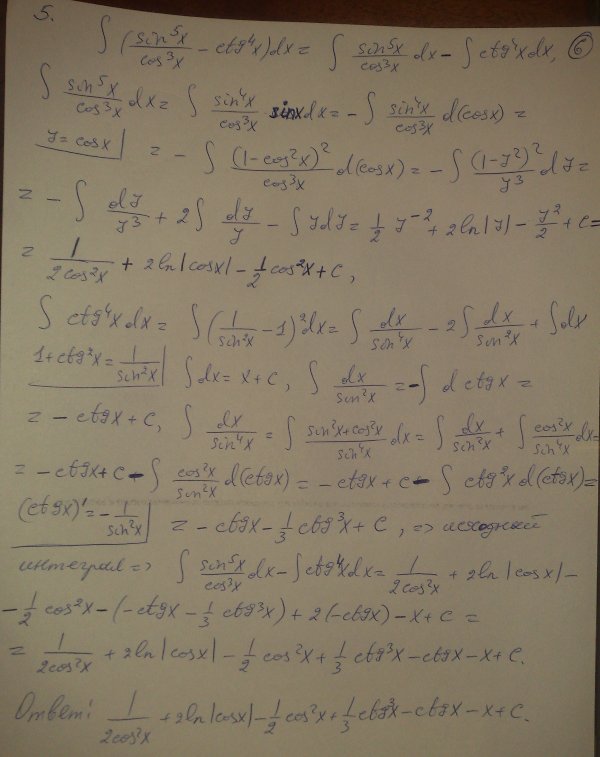 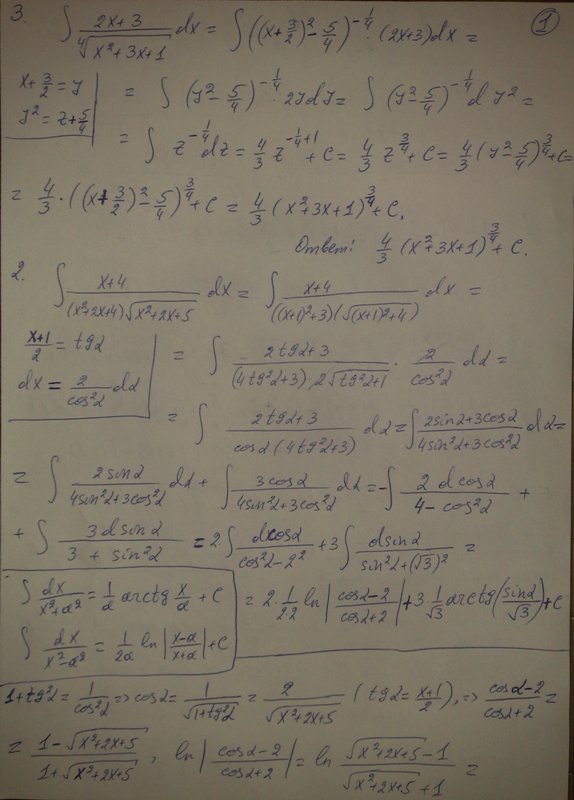 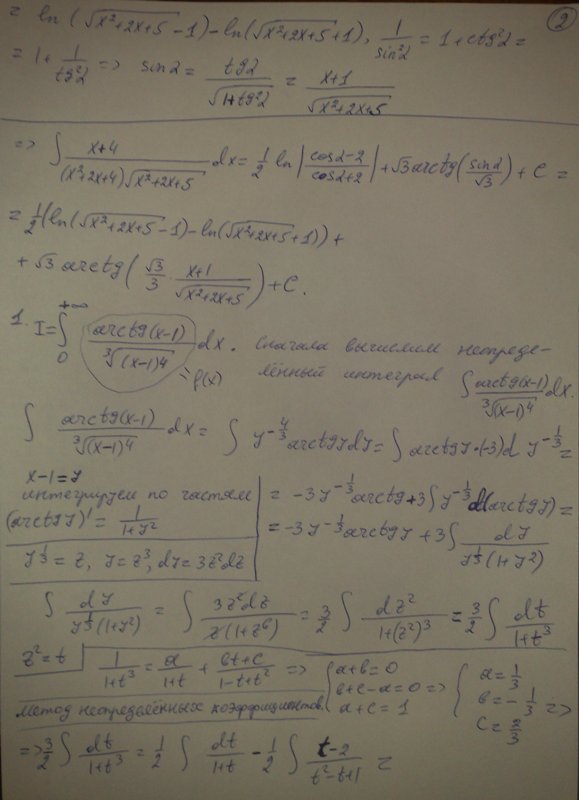 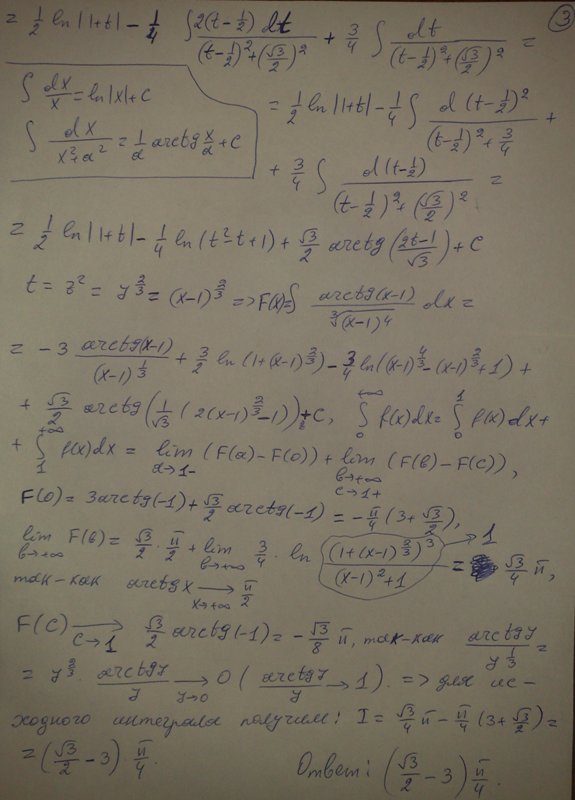 